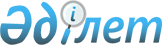 О внесении изменений в постановление Правительства Республики Казахстан от 19 ноября 2014 года № 1210 "Об утверждении перечня республиканских служб гражданской защиты"Постановление Правительства Республики Казахстан от 24 ноября 2023 года № 1037.
      О внесении изменений в постановление Правительства Республики Казахстан от 19 ноября 2014 года № 1210 "Об утверждении перечня республиканских служб гражданской защиты"
      Правительство Республики Казахстан ПОСТАНОВЛЯЕТ:
      1. Внести в постановление Правительства Республики Казахстан от 19 ноября 2014 года № 1210 "Об утверждении перечня республиканских служб гражданской защиты" следующие изменения:
      преамбулу изложить в следующей редакции:
      "В соответствии с подпунктом 24) статьи 11 Закона Республики Казахстан "О гражданской защите" Правительство Республики Казахстан ПОСТАНОВЛЯЕТ:";
      в перечне республиканских служб гражданской защиты, утвержденном указанным постановлением:
      строку, порядковый номер 6, изложить в следующей редакции:
      "
      ";
      строки, порядковые номера 9, 10 и 10-1, изложить в следующей редакции:
      "
      ";
      строку, порядковый номер 14, изложить в следующей редакции:
      "
      ";
      строку, порядковый номер 16, изложить в следующей редакции:
      "
      ".
      2. Настоящее постановление вводится в действие по истечении десяти календарных дней после дня его первого официального опубликования.
      Премьер-МинистрРеспублики Казахстан       А. Смаилов
					© 2012. РГП на ПХВ «Институт законодательства и правовой информации Республики Казахстан» Министерства юстиции Республики Казахстан
				
6
Служба химической защиты
Министерство промышленности и строительства Республики Казахстан
9
Транспортная служба
Министерство транспорта Республики Казахстан
10
Служба дорог и мостов
Министерство транспорта Республики Казахстан
10-1
Инженерная служба
Министерство промышленности и строительства Республики Казахстан
14
Национальная гидрометеорологическая служба
Министерство экологии и природных ресурсов Республики Казахстан
16
Служба информации
Министерство культуры и информации Республики Казахстан